SCALES (see attached scale sheet)W. Ferling – 48 Studies for Oboe, #7, beginning to second breath mark in the third lineSuggested Tempo: 60 bpm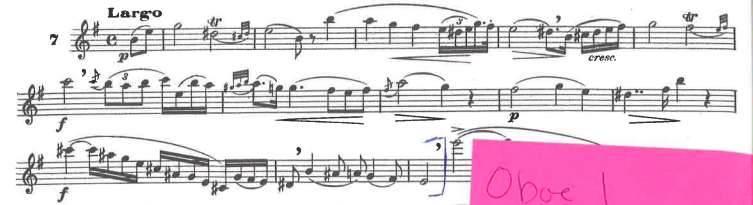 W. Ferling – 48 Studies for Oboe, #24, beginning to “a tempo”Suggested Tempo: dotted quarter note = 63-70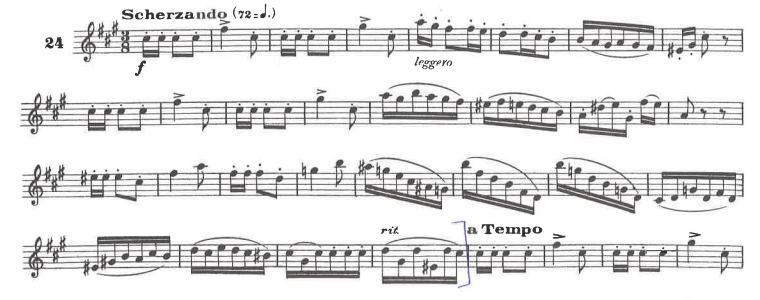 